Образовательное учреждение:Муниципальное общеобразовательное учреждение«Гимназия № 17»,Московская область, г.о.Электросталь, ул.Мира д.20-в,тел.8-49657-3-11-33Московский региональный конкурс  детского научно-фантастического рассказа и рисунка «ЭРА ФАНТАСТИКИ -20»Название работы: Письмо марсианамВид работы: стихотворениеНоминация конкурса: МарсианеАвтор работы: Королева Ульяна, 6 классАдрес электронной почты: tatiyna_kul@mail.ruУчитель: Кулыванова Татьяна Михайловна, учитель русского языка и литературыПисьмо марсианам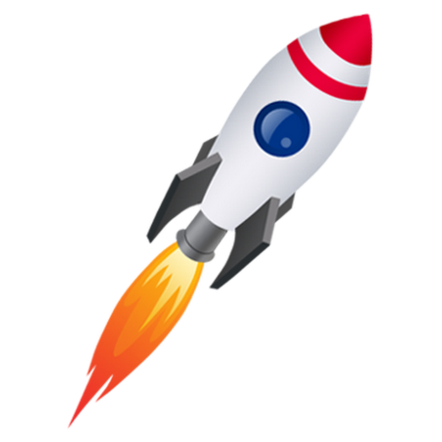 Привет, марсиане! Вам дети ЗемлиСвое приглашение шлют!Скорее седлайте свои корабли,Ведь здесь вас давно уже ждут.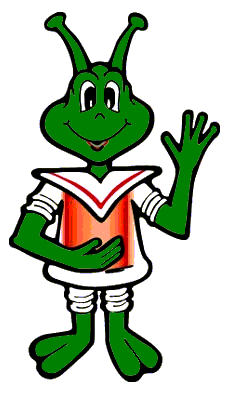 Пусть взрослые смотрят с ухмылкой на насИ сухо твердят: ерунда! Но есть же хоть маленький, крохотный шанс,Что вы прилетите сюда?Мы верим, на красной планете растутКонфеты на ветках берез, Цветы шоколадные пышно цветутИз самых немыслимых грез…Скорее спешите! Ведь здесь, на Земле,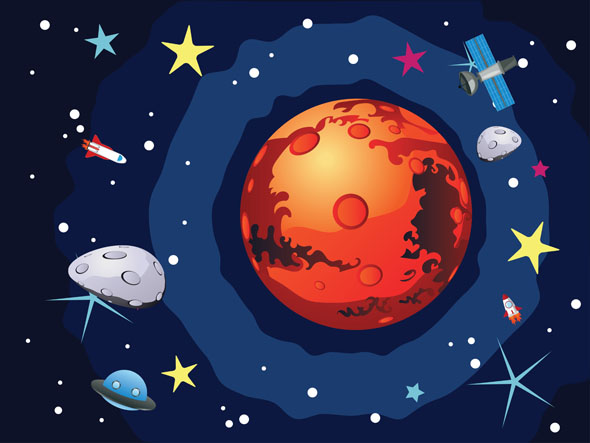 Не меньше волшебных чудес:Разбудит вас трель соловья на заре, Грибами попотчует лес.Мы строим ракету! И к вам полетим – Навстречу большим городам.А если окажется Марс нелюдим,Мы сами поселимся там!